Na Janáčkovu filharmonii Ostrava bylo na Špilberku vyprodáno, v září ji čeká vystoupení v NěmeckuVelké nádvoří brněnského hradu Špilberk rozezněla Janáčkova filharmonie Ostrava populárními „nočními“ áriemi a orchestrálními skladbami ze slavných děl českých i zahraničních velikánů klasické hudby. Pod taktovkou dirigentky Aleny Hron zazněly skladby z Rusalky, Letní noci, Figarovy svatby nebo Sne noci svatojánské. Sólistkou koncertu, který byl na programu Mezinárodního hudebního festivalu Špilberk, byla ve středu 23. srpna sopranistka Veronika Rovná. Janáčkova filharmonie vyrazí s podobným programem a ve stejném složení na začátku září koncertovat do Berlína.„Mezinárodní hudební festival Špilberk se koná v úžasném prostředí, genius loci hradu Špilberk je prostě unikátní. A velké nádvoří má navíc velmi dobrou akustiku pro open-air koncerty. Bylo pro nás skvělým zážitkem zde koncertovat,“ uvedl ředitel JFO Jan Žemla.„Už jako studentka jsem měla možnost spolupracovat s Janáčkovou filharmonií Ostrava a vždy mám velkou radost, když se díky společným koncertům stanu na chvíli jejich součástí. Spolupráce, které si velmi vážím, je pro mě zároveň obrovskou inspirací. Stejně tak koncert na Špilberku plný nočních árií, který jsem si s orchestrem a dirigentkou Alenou Hron maximálně užila. Věřím, že si ho stejně intenzivně užili také diváci,“ řekla sopranistka Veronika Rovná.„S Janáčkovou filharmonií jsem včera poprvé dirigovala na festivalu Špilberk. Kulisy jsou to opravdu nádherné a atmosféra zaplněného nádvoří byla velmi vřelá. Spolupráce s již zavedenou sopranistkou Veronikou Rovnou byla také velkou radostí. Příští týden jedeme s naším ´nočním´ programem do Berlína, na což se velmi těším. Je mi ctí, že mohu být díky spolupráci s JFO součástí takovýchto svátků hudby,“ komentovala nejen středeční koncert dirigentka Alena Hron.Janáčkova filharmonie Ostrava byla hostem 24. ročníku festivalu s programem Carpe noctem, Užívej noci. S obdobným repertoárem vyrazí JFO na začátku září na svůj první zahraniční koncert v jubilejní 70. sezóně do Německa. Celkem 51 hráčů orchestru pod taktovkou Aleny Hron se sólistkou Veronikou Rovnou budou v Berlíně prezentovat české interpretační umění na festivalu Viva la musica. Slavnostní open–air koncert se uskuteční 2. září v Arena Gärten der Welt v jednom z největších berlínských parků a mezi obyvateli města se jedná o velmi populární událost. Na závěr koncertu ozáří nebe velkolepý ohňostroj.Aréna z roku 2017, jejíž základ tvoří amfiteátr, se nachází v parku IGA Berlin a dodnes je považována za jeden z architektonických vrcholů. Jeviště ve tvaru kruhu obepínají lavičky a trávníkové schůdky a vejde se na ně až 5 000 posluchačů. V amfiteátru se konají nejen koncerty klasické, ale i rockové hudby, na programu má i velkolepé laserové show.„V minulé sezóně jsme mimo Ostravu odehráli 27 koncertů - po 15 letech jsme se vrátili do Japonska, vystupovali jsme v Polsku i Německu. Právě tam začínáme v naší jubilejní 70. sezóně zahraniční koncertování, a nebude to jen amfiteátr v parku IGA Berlin, kam zamíříme s orchestrem poprvé, s posluchači se setkáme také v Paříži, Varšavě, ale i Vídni v legendárním Zlatém sále Musikvereinu. Do Německa se vrátí hráči filharmonie ještě příští rok na jaře, kdy na třítýdenním turné doprovodí trumpetistu Gábora Boldoczkého a houslistku Mone Hattori v programech zaměřených na barokní hudbu. Těšíme se na další koncertování v sálech špičkových parametrů, na které si v Ostravě ještě pár let musíme počkat,“ sdělil ředitel Jan Žemla.Veronika Rovná je mladá, perspektivní a kritikami oceňovaná česká sopranistka, která pochází z Moravskoslezského kraje. Držitelka řady mezinárodních ocenění, která v poslední době s JFO spolupracuje častěji, je členkou Národního divadla moravskoslezského a v dalších divadlech hostuje. Koncertuje s významnými českými orchestry, účastní se mezinárodních hudebních festivalů. Alena Hron, rozená Jelínková, patří mezi nejperspektivnější zástupce nastupující generace českých dirigentů, s Janáčkovou filharmonií Ostrava spolupracuje dlouhodobě. Na Pražské konzervatoři vystudovala dirigování a také skladbu a aranžování populární hudby. Od září 2022 je studentkou ve výběrovém magisterském programu na prestižní Zürcher Hochschule der Künste. Jako skladatelka a dirigentka se podílí na projektech, které spojují klasický a populární žánr. Kromě klasických operních evergreenů si na berlínském koncertě posluchači vyslechnou i řadu instrumentální hudby – včetně méně známých skladeb českých autorů: zazní na něm také Dvořákovo Nocturno H dur a zejména Fibichův Symfonický Poem „V podvečer“ pro orchestr, který se v zahraničí téměř neuvádí.Program koncertu v Berlíně:W. A. Mozart	 	Malá noční hudba A. Dvořák	 	Nokturno H dur B 47 op. 40 A. Dvořák	 	Měsíčku na nebi hlubokém, árie Rusalky z opery Rusalka Z. Fibich	 	V podvečer, op. 39: Poem W. A. Mozart	 	Předehra z opery Figarova svatba, K. 492 W. A. Mozart	 	Dove sono, árie Hraběnky ze 4. jednání Figarovy svatby, K. 492 F. Mendelssohn-Bartholdy	 Předehra ze Snu noci svatojánské op. 21 F. Cilea	 	árie „Io son l’umile ancella“ z opery Adriana Lecouvrer P. Mascagni	 	Intermezzo ze Sedláka kavalíra J. Offenbach	 	Barcarolle z Hoffmanových povídek G. Puccini	 	„O mio babbino caro“ z opery Gianni Schicchi E. H. Grieg		Ráno ze suity Peer Gynt č. 1 op. 46 J. Massenet		 Meditace z opery ThaïsKoncert Janáčkovy filharmonie Ostrava na Festivalu Viva la musica v Berlíně se uskuteční za finanční podpory Moravskoslezského kraje.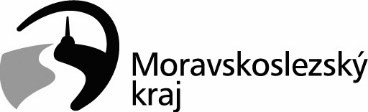 PR a komunikace Janáčkovy filharmonie Ostrava
Andrea Vojkovská / vojkovska@jfo.cz / 737 225 300